47th Annual Fall Meeting 2019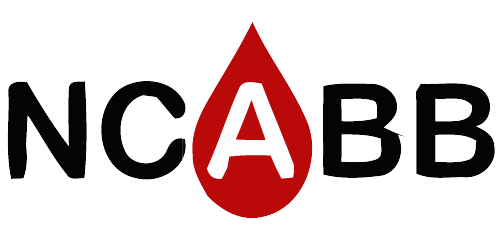 Save the Dates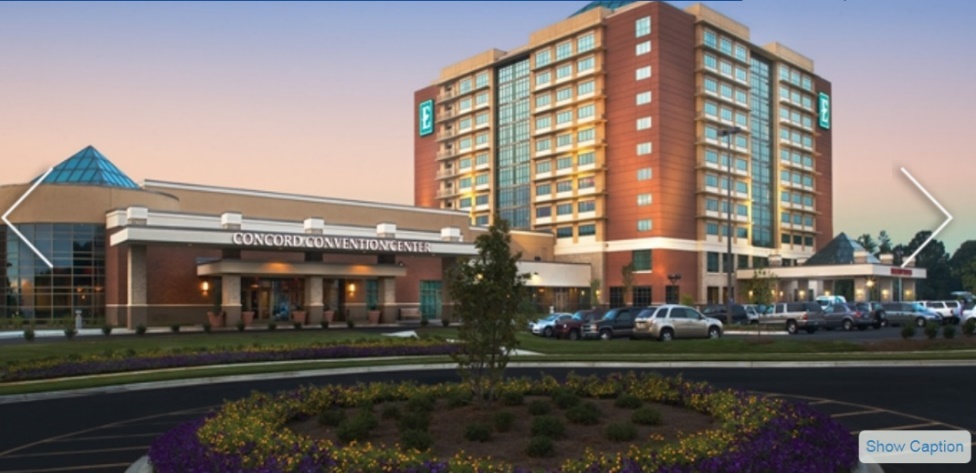 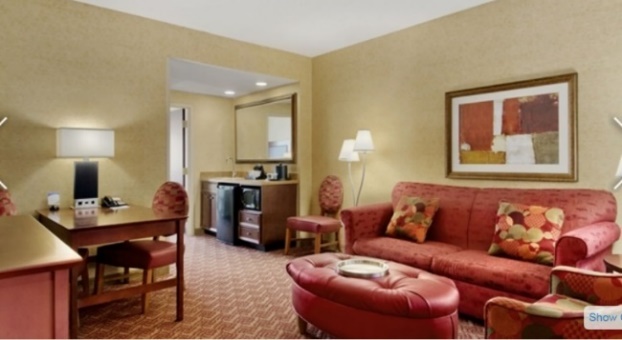 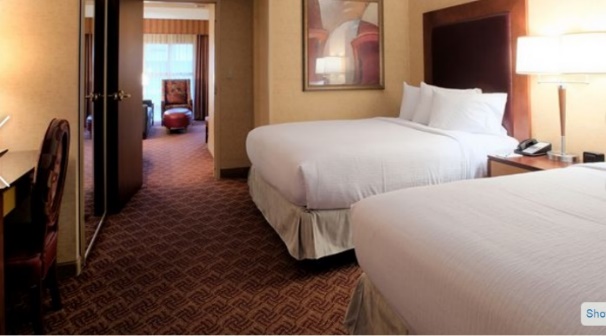 